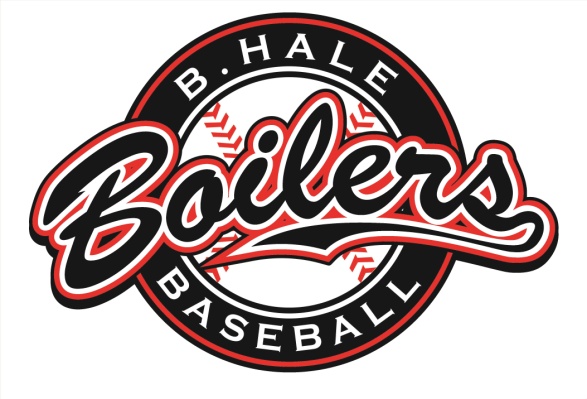 After 17 seasons – 160 players to wear the uniform – 15 consecutive city championships –9 Pony League World Series appearances - ONE DYNASTYThe B.Hale Boilers have retired their Pony franchise.Schedule of Events					Check-in	11:45 - 12:15	Shotgun Start	12:30	Dinner & Farewell Ceremony	5:45Registration Deadline: September 30thSend registration to: Brian Hale415 Vickroy AveJohnstown, PA 15905Cost: $70.00 per person*Includes golf, cart, dinner, and hot dog at turn.*Dinner only-$20.00* Beverages sold by Champion Lakes at a discounted price for participants.* Skill prizes* Make check out to Boilers BaseballThe format will still be a best ball scramble.*If there are enough foursome groups representing former Boiler players and parents, we will have a separate contest for those participants.					  Registration form attachedPlayer 1 _________________________________________________Player 2 _________________________________________________Player 3 _________________________________________________Player 4 _________________________________________________Registration Deadline: September 30thMake checks payable to: Boilers BaseballMail to: Brian Hale                      415 Vickroy Ave                              Johnstown, PA 15905